Mission The Graduate and Professional Student Government (GPSG) Travel Award sponsored by the Vice President of Research aims to support professional development and high-impact experience of the graduate and professional students in Texas A&M University.Calendar StructureThere will be four Travel Awards periods throughout the year Application periods will open at 12:00 AM of the announced day and close at 11:59 PM on the deadline day as shown above.Students traveling over an interval of time that falls within two Travel Awards periods must apply for the Travel Awards period of the travel begin date (the earlier of the two periods).Classifications of Travel AwardsThe Graduate and Professional Student Council will issue three (3) classifications of Travel Awards based on the applicant’s level of participation at the conference, meeting, etc.:Type I Awards:Worth a maximum of $500.00 USD.Available to applicants participating as a commentator, panel chair, and/or presenter of at least one of the following: paper, poster, workshop, recital, case competition display, and/or work of art or design.Type II Awards:Worth a maximum of $300.00 USD.Available to applicants who are a co-author/co-creator of the paper, poster, workshop, recital, case competition display, and/or work of art or design but are not presenting; are attending a professional committee meeting as an officer (applicants needs to provide additional proof of membership on committee); and/or are traveling to another institution for education or training pertaining to applicant’s research or degree.Type III Awards:Worth a maximum of $100.00 USD.Available to applicants who are attending a conference related to their field but not presenting research; are attending a career fair; and/or are attending an audition. Travel Awards CANNOT be used:To fund resources those are otherwise provided by the University (e.g. books available through the library, software available through IT).To finance typing, copying, or binding of theses or dissertations.To pay for individual membership dues for professional organizations or societies.Applying for a Travel Award Calendar of Events for ApplicantsInstructions to the ApplicantApplicants will fill out an online application formApplication Materials requirements:Résumé or Curriculum vitæ (single-space or double-space).Personal Statement (500 words maximum)Abstract (300 words maximum)Materials Requirement:Résumé or Curriculum vitæ CAN include personal information, should not be longer than two (2) pages, single- or double-spaced, maximum one-inch margins, 12-point font. Applicants will write a personal statement (PS) of no longer than 500 words addressing the following questions and requirements (the rubrics of personal statement can be found in the Appendix B)What are your motivations for attending the event?What are the benefits (tangible or intangible) you expect to receive from participating in said event?How will your participation in said event aid in your professional and/or career development? For exampleImproving science communication skillsNetworking for future career trajectoryNetworking for project collaborationAnything else you deem necessary and/or would like to share with the selection committee? For exampleFinancial needHow will Texas A&M University benefit from your participation from said event?The PS should have a clear, logical organization that is supported with concrete and specific evidence. The PS should have proper length and accurate grammar.Applicants will submit their conference, creative exhibition, career fair, and/or training abstract in no longer than 300 words. Type III applicants DO NOT require to submit an abstract (please type “Type III application” as your entry). The selection committee is comprised of your peers from a variety of fields and subject areas. It is in your benefit to keep this in mind when crafting your abstracts.Applicants will remind references to fill out the reference form online as soon as possible.Application Materials EligibilityTo ensure a completely anonymous review, applicants will follow these instructions in regard to their Application Materials:Omit any identifiable information from Personal Statement and abstract:Name.Laboratory, Center, or Institute’s name, department.Mentor, principal investigator, and/or faculty advisor’s name and/or title.In the event where online applications are not working, please email application materials in this format to awards@gpsc.tamu.edu:Double-spaced, Times New Roman 12-point font, one-inch marginsPDF file formatApplications who fail to follow the above requirements will be deemed “non-responsive application.”Application ResourcesThe following is a list of resources that applicant may benefit from to enhance the quality of their application. All resources listed here are free of charge.University Writing Center (http://writingcenter.tamu.edu) POWER Writing Support Services (http://power.tamu.edu) Applicant EligibilityTo apply and receive a Travel Award from the Graduate and Professional Student Government, the applicant and applicant’s department, program, and/or organization to which the applicant is claiming eligibility under must meet the following eligibility requirements:Applicant: Be enrolled in a graduate or professional degree program at Texas A&M University.Be in good stand with the University and their academic department.Have a GPA great than or equal to 3.00.Applicant’s department, program, and/or organization to which the applicant is claiming eligibility under: Be recognized by and represented within the Graduate and Professional Student Government Senate.Have eligibility (voting senate status) within the Graduate and Professional Student Government before the opening of the Travel Awards period.To be eligible for cycle 1, there must already be a senate for the following year.It is the responsibility of the applicant to check if they and their department, program, and/or organization to which they are claiming eligibility under are eligible before the submission of a Travel Award application.Eligibility questions can be directed to the Awards Committee Chair at awards@gpsc.tamu.edu and/or Vice President of Information at vpinformation@gpsc.tamu.edu.Applicants’ Right to PrivacyApplicants will be required to submit an application with pertinent personal and Texas A&M University Student Directory Information including, but not limited to:Name.Address.UIN.Telephone number.Academic department.The Awards Committee Chair will be the only person to see both the applicants’ names and UINs together and does not evaluate applications. Winning Applicants: Requirements and Policies Award DisbursementIn order for the winning applicants to receive their awarded funds, they must understand, accept, and complete the following:Attend a senate meeting to officially receive the Travel Award and discuss their intended travel.Meet with the Graduate and Professional Student Government Advisor to review and sign relevant paperwork.Keep the itemized receipts during the travel period for the reimbursement of the travel expenseMeet with Student Business Services to review and sign relevant paperwork.Travel Awards will be disbursed by reimbursed payment for airfare, conference registration, hotel accommodations, etc.Applicants will be notified about four (4) weeks after the last day of the application period as to whether they were selected as a winner of a Travel Award. *Check the calendar to make sure as this may not always be true.Reporting RequirementsIn the event of winning and subsequent acceptance of a Travel Award, the winner understands and accepts that within 30 days of return from the travel, the following may be required:Complete a summary review document provided by the Awards Committee Chair.Provide proof of acceptance and/or attendance to the conference, creative exhibition, career fair, and/or training.Provide up to three (3) photos of themselves at the sponsored event.Respond to the Post Trip Form (see Appendix G).Photo Release for MarketingTo ensure continued and additional funding for future Travel Awards, to fulfill reporting requirements, and to retain materials to use for Graduate and Professional Student Government marketing purposes, it is required for Travel Award winners to submit photos of their experiences while traveling.In compliance with policies set forth by Texas A&M University and the Division of Student Activities, winners will sign a Photo Release for Organization Marketing Purposes Form when meeting with the Graduate and Professional Student Government Advisor. Awards Committee Members duties and expectations   LeadershipThe officers of the Graduate and Professional Student Government will interview and appoint the Awards Committee Chair.The Awards Committee Chair will be responsible for:Overseeing the Awards Committee members and their review of Travel Award applications.Collecting and organizing applications for Travel Awards. Collecting awards evaluations from Awards Committee members.Attending the Graduate and Professional Students Government Governance Board and Senate meetings.Reporting the status and proceedings of the Awards Committee to the Graduate and Professional Student Government Advisor, Governance Board, and Senate.Executing the duties and responsibilities of the Awards Committee Chair in an ethical and moral manner compliant with the Aggie Honor Code, “An Aggie does not lie, cheat, or steal, nor tolerate those who do.”Membership of the Awards CommitteeMembers of the Awards Committee will be decided upon by the Vice President for University Affairs.A member may be removed from the Awards Committee for any of the following reasons:a.	Delinquency and/or failure to execute member duties. b.	Violating the Code of Conduct and Expectations.c.	As deemed appropriate by the Awards Committee Chair, as per the By-Laws.Members of the Awards Committee will perform and be responsible for the following duties:Attend all Awards Committee meetings.Perform all application evaluations in an expedient and timely manner.Voice constructive questions, comments, and/or concerns with respect to any aspect of the proceeding, policies, and/or review of the Awards Committee and the Awards Committee Chair.Notify the Awards Committee Chair at least three days ahead of due date if they are unable to execute their responsibilities.Notify the Awards Committee Chair if they are aware of a conflict of interest between themselves and the applicant whose application they are evaluating.Awards Committee Member Code of Conduct and ExpectationsMembers will carry themselves in accordance with the values and ethics of the Graduate and Professional Student Council and the greater Texas A&M University community outlined in the Aggie Honor Code, “An Aggie does not lie, cheat, or steal nor tolerate those who do.”Members will not evaluate applications for the same application period in which they have submitted an application for consideration.Members must notify the Awards Committee Chair of such a conflict of interest before they submit an application for consideration.Failure to notify the Awards Committee Chair upon submission of an application for consideration will result in the member’s application being deemed “non-responsive application.”Members will not discuss any application outside of committee meetings or official Awards Committee correspondence with the Awards Committee Chair.Members will not send, transmit, or communicate applicants’ UINs and/or applications in part or full to anyone but the Awards Committee Chair.If any member is found to be in violation of this Code of Conduct and Expectations, they will be removed from the committee and will face disciplinary review by the Graduate and Professional Student Government and, possibly, Texas A&M University.Member will sign a statement acknowledging and agreeing to the above Code and Conduct of ExpectationsCalendar of Events for Awards Committee Members - TODOSection V.  Office and CorrespondenceOffice hours by appointment.Graduate and Professional Student GovernmentOffice: (979) 862-1974Fax:	(979) 845-6138Website:http://gpsc.tamu.edu/Awards Committee Chair email: awards@gpsc.tamu.eduTravel Awards Historical Review Data - TODOUsing application submission data from AY2013-2014 and AY2014-2015, the following table was constructed and will serve as the guide for the AY2015-2016 disbursement totals per season at the discretion of the Awards Committee Chair, Vice President of Finance, and Executive Committee.Appendix A: Awards Committee Member Code of Conduct and Expectations AgreementGraduate and Professional Student GovernmentAwards CommitteeCode of Conduct and ExpectationsMembers will carry themselves in accordance with the values and ethics of the Graduate and Professional Student Government and the greater Texas A&M University community outlined in the Aggie Honor Code, “An Aggie does not lie, cheat, or steal nor tolerate those who do.”Members will not evaluate applications for the same application period in which they have submitted an application for consideration.a.	Members must notify the Awards Committee Chair of such a conflict of interest before they submit an application for consideration.b.	Failure to notify the Awards Committee Chair upon submission of an application for consideration will result in the member’s application being deemed “Ineligible for Consideration.”Members will not discuss any application outside of committee meetings or official Awards Committee correspondence with the Awards Committee Chair.Members will not send, transmit, or communicate applicants’ UINs and/or applications in part or full to anyone but the Awards Committee Chair.If any member is found to be in violation of this Code of Conduct and Expectations, they will be removed from the committee and will face disciplinary review by the Graduate and Professional Student Government and, possibly, Texas A&M University.I, __________________________________, have read, understand, and accept the above Code of Conduct and Expectations for my position on the Awards Committee for the Graduate and Professional Student Government of Texas A&M University.  I also understand that if I am found in violation of any part of this document, I can be removed from the committee.  I affirm that I am of sound mind and sign this of my own free will.____________________________________			________________Committee Member’s Signature					Date____________________________________			________________Awards Committee Chair’s Signature				DateAppendix B: Travel Awards Personal Statement RubricGraduate and Professional Student GovernmentAwards CommitteePersonal Statement RubricApplicants will write an essay of no more than 500 words addressing the following questions:(1 point) What are your motivations for attending the event?(1 point) What are the benefits (tangible or intangible) you expect to receive from participating in said event?(2 points) How will your participation in said event aid in your professional and/or career development? For exampleImproving science communication skillsNetworking for future career trajectoryNetworking for project collaboration(1 point) Anything else you deem necessary and/or would like to share with the selection committee? For exampleAcademic and/or research excellenceFinancial needHow will Texas A&M University benefit from your participation from said event?The 5-point essay:Has a strong central idea (thesis) that is related to the questions outlined in the instructions. Provides compelling support to the thesis topic. Has a clear, logical organization with well‐developed major points that are supported with concrete and specific evidence. Uses effective transitions between ideas. Uses appropriate words composing sophisticated sentences. Expresses ideas freshly and vividly. Is free of mechanical, grammatical, and spelling errors. Is not more or less than required page length.The 4-point essay:Has a strong central idea that is related to the questions outlined in the instructions. Has a clear, logical organization with developed major points, but the supporting evidence may not be especially vivid or thoughtful. Uses appropriate words accurately, but seldom exhibits an admirable style while the sentences tend to be less sophisticated. Has one or two mechanical, grammatical, and spelling errors that do not distract from the overall message. Is slightly more or less than required page length.The 3-point essay:Not quite a 4‐point essay, but better than a 2‐point essay. Mildly addresses questions outlined in the instructions.Has three to six mechanical, grammatical, and spelling errors that mildly distract from the overall message. Is substantially more or less than required page length.The 2-point essay:Makes allusions to the questions outlined in the instructions. Has a central idea that is presented in such a way that the reader understands the writer's purpose. Has an organization that reveals a plan, but the evidence tends to be general rather than specific or concrete. Uses common words accurately, but sentences tend to be simplistic and unsophisticated. Has seven to eight severe mechanical, grammatical, or spelling errors.Is grossly more or less than required page length.The 1-point essay:Lacks a central idea (no thesis). Lacks clear organization. Does not address questions outlined in the instructions. Fails to develop main points, or develops them in a repetitious or illogical way. Fails to use common words accurately. Uses a limited vocabulary in that chosen words fail to serve the writer's purpose. Has ten or more mechanical, grammatical, or spelling errors.5’ Personal StatementWord count 475 wordsWhen I attended last year’s Annual Society of American Foresters National Convention, I expected to enhance my professional network, scout job prospects and further my knowledge on important issues related to my field. The experience exceeded all my expectations and that is why I am looking to return to this year’s national convention on November 3-7, held in Baton Rouge, Louisiana. The conference theme-Recreating Forestry: The Confluence of Science, Society, and Technology - will attract forestry and natural resources professionals from across the country to discuss contemporary forest resource management issues and examine the trends and technologies shaping the profession in the 21st century. As a student in the department of Ecosystem Science and Management (ESSM), I am excited by this unique opportunity to present my research, expand my knowledge on current forestry topics and to network with peers and potential employers.This conference presents me with my first opportunity to deliver a formal presentation amongst peers and professionals. As part of a second-day session discussing international forestry, I have been approved to present my research, Principal Abiotic Factors Influencing the Structure and Function of the Mature Pine Forests in Israel. This is a valuable opportunity to expose my research and gain valuable comments and feedback, as well as provide me with needed experience in planning and executing a formal presentation before a scholarly audience. Texas A&M will benefit from this presentation by associating the department of ESSM in an international context as faculty from the department are working in collaboration with Israel’s Ministry of Agriculture and the Israel Forest Service.Society of American Foresters is the nationally recognized professional organization representing the forestry profession within the U.S. While there are not many A&M students in this field, I hope that through presenting and networking at the convention (and participating in the annual quiz bowl where I will represent A&M with pride) I will help make A&M’s name more prominent in the forest research and industry fields. On the third day of the conference a career fair will be held with representatives from leading organizations from the private sector, academia, state, and federal government. Like last year, I plan to take full advantage of this opportunity and reconnect with those networks I previously established and express continued interest for employment, as well reach out to other potential employers.This travel grant will ease the financial burden associated with convention attendance and enable me to take full advantage of this priceless opportunity to enhance my network and job prospects, to widen my perspective on important forestry issues, and to represent A&M in a field in which it is currently underrepresented. For me, the opportunities found at this convention represent the beginnings of my transition to the professional world and I will uphold and represent the values of professionalism important to Texas A&M going forward.3’ Personal Statement  231 words I aim attending the WiMob 2015 conference (The 11th IEEE InternationalConference on Wireless and Mobile Computing, Networking and Communications) to present my paper “An Efficient Pairwise Key Establishment Scheme for Ad-hoc Mobile Clouds”. This paper is a part of my Ph.D. research for securing wireless communications.It would be a good opportunity for me to attend WiMob 2015, which is a decent conference in my research area. Attending the presentation of the accepted papers would help me improve my knowledge in the area, learn new research problems and how to solve them, have a look on the state of the art problems that others work on, and discuss many research problems with the attendees. Attending WiMob would also allow me to build new personal relations with other researchers in my area and to involve them in my future publications. Moreover, presenting my paper would improve my presentation skills by defending my accepted paper in a short time and by learning how others present their work.Even though my paper is accepted in WiMob, it is required to attend the conference and present the paper in order to be published by IEEE Xplore Digital Library. We aim at improving our research lab and TAMU’s reputation by publishing our research paper in WiMob. We would appreciate having the travel grant award to cover the cost of my travel to WiMob. Appendix C: Travel Awards Abstract RubricAbstract samples 6’ Abstract238 wordsMediterranean forests are water limited systems. While understanding that the growth and survival of these systems are strongly influenced by water-availability, the interactive effects of precipitation and other edaphic and topographic factors on forest performance and the importance of these environmental abiotic factors in light of heavy human influence, is less clear.Our aim was to assess how abiotic factors – precipitation, elevation, bedrock, and slope aspect – affect the structure and function of Mediterranean coniferous forests. We hypothesized that the studied abiotic factors will influence forest structure and function through their effects on soil water-availability and that interactions between them will reflect variation in the importance of water availability across the studied geoclimatic range. We analyzed inventory data of 132 mature Pinus halepensis stands planted throughout Israel along a wide precipitation gradient. Individual tree - height (H) and stem diameter (DBH) - and stand level characteristics – stem density (D), basal area (BA), and Landsat NDVI – were analyzed. Precipitation was the strongest predictor of forest performance with a significant positive effect throughout the entire geoclimatic range. Bedrock and aspect interacted with precipitation on forest performance while elevation showed contrasting effects on stand vs. tree level parameters. We concluded that water-availability is the major factor driving forest performance throughout the studied precipitation gradient but highlighted the importance of abiotic interactions and human influence for understanding forest function in water limited environments.4’ abstract193 wordsAn Ad-hoc Mobile Cloud (AMC) is a new computing model that allows sharing computing power of multiple mobile devices. For a diverse group of individuals that employ such computing model, in an ad-hoc manner, secure peer-to-peer communication becomes very important. Using private or pairwise keys to secure such communication is preferable to public-keys because of computation and energy requirements. With the advent of sensor enabled mobile devices, a protocol (SekGens) that uses sensor data to generate pairwise keys on demand has been proposed. To work successfully SekGens requires devices to be closely located and becomes infeasible for devices situated multiple hops away. SekGens is also expensive in computation and slow in key generation. In this paper, we investigate how to enable devices in an AMC to establish pairwise keys. We propose an efficient solution which tries to reduce the number of executions of SekGens in the AMC, and establishes pairwise keys between nodes multiple hops away by distributing parts of the key on multiple routing paths. Our results show a reduction of up to 75% in the number of SekGens required to establish keys in an AMC, when compared to a naive approach.1’ Abstract 73 words I am presenting a paper at the annual conference for the Association for the Study of African-American Life and History in Atlanta in September. My paper examines the origins of Federal policy toward contraband slaves in the Mississippi River Valley during the Civil War. Contraband issues are a major factor in my continuing research. This conference will give me the opportunity to learn more about these issues and make connections with other scholarsAppendix D: Travel Awards Application RubricAppendix E: Travel Awards Application ChecklistThis document is intended for use by Travel Awards applicants as a checklist to ensure that they have all the proper materials assembled for submission. Do not submit this form with your application. See instructions for formatting guidelines. Remember, no late submissions will be accepted.Application Materials – Packet 1___ Online Application Form___ Personal Statement (can NOT include any personal information, see Page 5)___ Abstract (can NOT include any personal information, see Page 5)
___ Proper Formatting___ Proper File Name FormatApplication Materials – Packet 2___ Résumé or Curriculum vitæ (CAN include your name and personal information) ___ Screenshot of event web site outlining nature of event
___ Proper Formatting___ Proper File Name FormatAppendix F: Packet 2 SampleSm1234Abstract	Lorem ipsum dolor sit amet, consectetur adipiscing elit. Pellentesque id ullamcorper risus. Morbi diam nunc, ullamcorper sit amet viverra nec, ultrices eu libero. In laoreet, odio vitae posuere condimentum, purus eros tempus erat, non egestas nisl ipsum quis ante. Suspendisse aliquet tristique mauris at luctus. Curabitur eu metus ut erat hendrerit pulvinar. Donec quis nisi gravida, sodales dui ac, vehicula est. Donec velit erat, finibus quis neque convallis, rutrum fringilla lectus. Quisque ut justo ut mauris elementum efficitur. Sed vehicula, enim eget ullamcorper tempus, augue felis tincidunt eros, in dapibus nunc leo in ipsum. Phasellus lorem purus, aliquam sed mollis eget, dapibus eu tortor.Proin nec augue suscipit, facilisis ante quis, aliquam arcu. Fusce ultricies id ipsum gravida fermentum. Aliquam ut tempus diam. Morbi a ipsum id velit faucibus lobortis. Fusce venenatis felis sed leo consectetur viverra. Nulla risus dolor, fermentum et aliquet ut, dictum nec neque. Sed rutrum, urna eu consequat vulputate, sem est egestas erat, a faucibus urna lorem non nibh. Sed sed felis sit amet lacus egestas venenatis pretium ut nisi. Nulla facilisi. Suspendisse ac tortor est. Morbi molestie massa mauris, non rutrum tellus congue ac. Etiam facilisis hendrerit eros eu sagittis. Fusce tincidunt aliquam justo, ut rutrum dolor egestas fermentum. Suspendisse cursus efficitur eros at ornare.Sed eleifend blandit risus, eu auctor metus placerat vel. Duis suscipit felis quis fermentum ornare. Quisque vitae nisi eget dui interdum dictum at et ligula. Nulla eu sapien at leo vehicula venenatis. Etiam sagittis id metus ut facilisis. Donec hendrerit semper sem, ultricies varius urna suscipit et. Cum sociis natoque penatibus et magnis dis parturient montes, nascetur ridiculus mus. Aliquam efficitur ut augue quis convallis. Pellentesque nec auctor arcu.Vivamus vitae scelerisque nulla. Integer venenatis ante at imperdiet varius. Nunc et sapien non nunc sollicitudin varius at eget eros. Nunc. (300 words max.)Personal Statement	Lorem ipsum dolor sit amet, consectetur adipiscing elit. Phasellus dapibus dui in ornare congue. Fusce egestas pellentesque urna, eget iaculis elit mattis ac. Donec eget eros et orci tempus maximus. Nunc quis metus nunc. Lorem ipsum dolor sit amet, consectetur adipiscing elit. Vestibulum imperdiet in augue sit amet lobortis. Mauris semper odio eu tellus porttitor, eu gravida nibh placerat. Donec libero risus, ultricies nec viverra sit amet, congue nec augue. Ut iaculis sem nec odio rutrum suscipit.Pellentesque habitant morbi tristique senectus et netus et malesuada fames ac turpis egestas. Vestibulum quis faucibus ex. In eget sapien quis eros dictum condimentum vel non arcu. Curabitur consectetur vel eros ut commodo. Sed eu tellus erat. Cras id turpis ultrices, iaculis sem at, malesuada ligula. Aliquam nunc odio, mattis eget dolor nec, volutpat eleifend nisl. Cras consequat nulla vitae facilisis luctus. Proin faucibus eros nec elementum vestibulum. Curabitur libero dui, sodales at efficitur et, feugiat et mi. Sm1234Vestibulum tincidunt mattis lacinia. Donec pulvinar id ipsum quis semper. Nunc vulputate pulvinar ipsum in varius. Quisque imperdiet tellus non odio vulputate, et porta libero imperdiet.Proin consequat nisl lectus, ac porta eros sagittis at. Nunc pellentesque scelerisque enim, placerat vestibulum nisl venenatis vitae. Integer dapibus metus nibh, id commodo diam tristique et. Nulla malesuada mauris nec leo porta, facilisis gravida arcu lacinia. Mauris rhoncus, felis quis aliquam commodo, ex neque sodales metus, sit amet ultricies lorem felis non dolor. In sed elementum eros, dapibus luctus velit. Cras eleifend ut velit et eleifend. Proin non est quam. Proin eros nunc, tincidunt a molestie sit amet, commodo at nunc. Maecenas cursus libero eget nunc tempor eleifend. Pellentesque sagittis lectus tellus, quis vulputate ex blandit vulputate. Nulla sodales nibh pharetra mi sagittis scelerisque.Suspendisse potenti. Maecenas neque nisl, vestibulum nec efficitur tristique, molestie at arcu. Pellentesque fermentum ante enim, in fermentum lacus luctus sed. Aliquam congue dictum aliquam. Nunc sollicitudin vestibulum leo, in auctor metus lacinia quis. Mauris quis dui eu enim feugiat consequat. Nam sit amet libero dictum, venenatis sem vitae, dictum metus. Ut volutpat dolor vitae lectus condimentum, eu pulvinar risus ultrices. Nam elit nisl, porttitor vitae malesuada in, vestibulum sed elit. Mauris dapibus aliquet mi, sit amet pharetra dui sodales et. Fusce vulputate cursus magna, at tempus neque molestie vel. Sed nec tellus eget metus convallis varius nec sit amet libero.Nulla scelerisque rutrum quam, in viverra turpis gravida vitae. Aliquam dictum sapien vel purus pulvinar, at fringilla diam mollis. Duis eu fermentum lorem, lobortis porttitor odio. Fusce consectetur congue ligula, quis dictum leo imperdiet euismod. Integer porta a nulla vitae pulvinar. Donec dignissim, orci eget ullamcorper bibendum, velit enim rutrum eros, posuere posuere sem magna in ante. Interdum et malesuada fames ac ante ipsum primis in faucibus. Vivamus accumsan erat tincidunt suscipit finibus. Nulla ac pretium est. Praesent sagittis sagittis sapien a tempor. Aliquam lacinia tincidunt tortor, vel mollis diam placerat id. Nam pharetra euismod diam ut porta. Sed volutpat est augue, nec volutpat urna iaculis a. Quisque enim ante, porttitor nec porttitor. (500 words max.)Appendix F: Post Business Trip FormIt is required to fill in this form and email it to the Award Committee upon return from the business trip. Your response should be received within 30 days of your return.In which item(s) you have used the Travel Award?If others, please specify________________________________________________________________________________________________________________________________________________________________________________________________________________________________________________________________How much is the total cost of your business trip? _____________________________________________________________________________________________________________________________________________________________________________________________AwardeeFull Name: 	_________________School: 	_________________Department:	_________________Signature: 	_________________2019 - 2020 Awards Committee – Travel Awards – Calendar of Events2019 - 2020 Awards Committee – Travel Awards – Calendar of Events2019 - 2020 Awards Committee – Travel Awards – Calendar of Events2019 - 2020 Awards Committee – Travel Awards – Calendar of Events2019 - 2020 Awards Committee – Travel Awards – Calendar of Events2019 - 2020 Awards Committee – Travel Awards – Calendar of Events2019 - 2020 Awards Committee – Travel Awards – Calendar of EventsApplication SeasonApplication SeasonIf applicant begins traveling on this day at 12:00 AMAnd finishes traveling by this day at 11:59 PMMust have eligibility by this dayOpen application period at 12:00 AM on this dayClose application period at 11:59 PM on this dayApplicant will be notified if they have won a Travel AwardFall9/01/199/01/1911/30/195/08/197/26/198/15/198/23/19Winter12/18/1912/18/192/28/208/30/199/17/191/18/1911/08/19Spring3/01/203/01/205/31/2012/06/191/14/194/08/202/08/20Summer6/01/206/01/208/31/202/21/203/05/204/06/205/01/202019 - 2020 Awards Committee – Travel Awards – Calendar of Events2019 - 2020 Awards Committee – Travel Awards – Calendar of Events2019 - 2020 Awards Committee – Travel Awards – Calendar of Events2019 - 2020 Awards Committee – Travel Awards – Calendar of Events2019 - 2020 Awards Committee – Travel Awards – Calendar of Events2019 - 2020 Awards Committee – Travel Awards – Calendar of Events2019 - 2020 Awards Committee – Travel Awards – Calendar of EventsApplication SeasonApplication SeasonIf applicant begins traveling on this day at 12:00 AMAnd finishes traveling by this day at 11:59 PMMust have eligibility by this dayOpen application period at 12:00 AM on this dayClose application period at 11:59 PM on this dayApplicant will be notified if they have won a Travel AwardFall9/01/199/01/1911/30/195/08/197/26/198/15/198/23/19Winter12/18/1912/18/192/28/208/30/199/17/191/18/1911/08/19Spring3/01/203/01/205/31/2012/06/191/14/194/08/202/08/20Summer6/01/206/01/208/31/202/21/203/05/204/06/205/01/202019 - 2020 Awards Committee – Travel Awards – Calendar of Events2019 - 2020 Awards Committee – Travel Awards – Calendar of Events2019 - 2020 Awards Committee – Travel Awards – Calendar of Events2019 - 2020 Awards Committee – Travel Awards – Calendar of Events2019 - 2020 Awards Committee – Travel Awards – Calendar of Events2019 - 2020 Awards Committee – Travel Awards – Calendar of Events2019 - 2020 Awards Committee – Travel Awards – Calendar of EventsApplication SeasonApplication SeasonIf applicant begins traveling on this day at 12:00 AMAnd finishes traveling by this day at 11:59 PMMust have eligibility by this dayOpen application period at 12:00 AM on this dayClose application period at 11:59 PM on this dayApplicant will be notified if they have won a Travel AwardFall9/01/199/01/1911/30/195/08/197/26/198/15/198/23/19Winter12/18/1912/18/192/28/208/30/199/17/191/18/1911/08/19Spring3/01/203/01/205/31/2012/06/191/14/194/08/202/08/20Summer6/01/206/01/208/31/202/21/203/05/204/06/205/01/202017-2018 Awards Committee – Travel Awards – Committee Member – Calendar of Events2017-2018 Awards Committee – Travel Awards – Committee Member – Calendar of Events2017-2018 Awards Committee – Travel Awards – Committee Member – Calendar of Events2017-2018 Awards Committee – Travel Awards – Committee Member – Calendar of Events2017-2018 Awards Committee – Travel Awards – Committee Member – Calendar of Events2017-2018 Awards Committee – Travel Awards – Committee Member – Calendar of Events2017-2018 Awards Committee – Travel Awards – Committee Member – Calendar of EventsApplication SeasonSend committee members applications on this daySend committee members reminder to return evaluationCollect all evaluations on this daySend winners’ information to Advisor onthis dayNotify winning applicants onthis day*Fall8/04/188/13/188/18/188/21/188/22/18Winter10/19/1810/28/1811/02/1811/07/1811/08/18Spring1/13/191/19/192/01/192/05/192/08/19Summer4/07/194/13/194/24/194/27/195/01/192013-2014 Awards Committee – Travel Awards – Review Data2013-2014 Awards Committee – Travel Awards – Review Data2013-2014 Awards Committee – Travel Awards – Review Data2013-2014 Awards Committee – Travel Awards – Review Data2013-2014 Awards Committee – Travel Awards – Review DataApplication SeasonNumber of applicantsPercentage of total2013-2014 awards totalsExpected2014-2015 awards totalsFall118%$797$900Winter1712%$1,232$1,200Spring5741%$4,130$4,100Summer5338%$3,841$3,800TOTAL138$10,000$10,0002014-2015 Awards Committee – Travel Awards – Review Data2014-2015 Awards Committee – Travel Awards – Review Data2014-2015 Awards Committee – Travel Awards – Review Data2014-2015 Awards Committee – Travel Awards – Review Data2014-2015 Awards Committee – Travel Awards – Review DataApplication SeasonNumber of applicantsNumber of winners2014-2015 awards totalsExpected2015-2016 awards totalsFall253$1500$1,500Winter526$1,600$2,600Spring113$1,500$2,400Summer246$3,000$3,500TOTAL Qualified11218$7,600$10,000TOTAL Applications1382015-2016 Awards Committee – Travel Awards – Review Data2015-2016 Awards Committee – Travel Awards – Review Data2015-2016 Awards Committee – Travel Awards – Review Data2015-2016 Awards Committee – Travel Awards – Review Data2015-2016 Awards Committee – Travel Awards – Review DataApplication SeasonNumber of applicantsNumber of winners2015-2016 awards totalsExpected2016-2017 awards totalsFall967$2,500$2,500Winter938$3,600$2,500Spring808$3,600$2,500Summer1476$2,000$2,500TOTAL Qualified41629$11.700$10,000TOTAL Applications4662016-2017 Awards Committee – Travel Awards – Review Data2016-2017 Awards Committee – Travel Awards – Review Data2016-2017 Awards Committee – Travel Awards – Review Data2016-2017 Awards Committee – Travel Awards – Review Data2016-2017 Awards Committee – Travel Awards – Review DataApplication SeasonNumber of applicantsNumber of winners2016-2017 awards totalsExpected2017-2018 awards totalsFallWinterSpringSummerTOTAL QualifiedTOTAL Applications2017-2018 Awards Committee – Travel Awards – Review Data2017-2018 Awards Committee – Travel Awards – Review Data2017-2018 Awards Committee – Travel Awards – Review Data2017-2018 Awards Committee – Travel Awards – Review Data2017-2018 Awards Committee – Travel Awards – Review DataApplication SeasonNumber of applicantsNumber of winners2017-2018 awards totalsExpected2018-2019 awards totalsFallWinterSpringSummerTOTAL QualifiedTOTAL Applications2018-2019 Awards Committee – Travel Awards – Review Data2018-2019 Awards Committee – Travel Awards – Review Data2018-2019 Awards Committee – Travel Awards – Review Data2018-2019 Awards Committee – Travel Awards – Review Data2018-2019 Awards Committee – Travel Awards – Review DataApplication SeasonNumber of applicantsNumber of winners2018-2019 awards totalsExpected2019-2020 awards totalsFall1449$3,500WinterSpringSummerTOTAL QualifiedTOTAL Applications2019 - 2020 Awards Committee – Travel Awards – Abstract Rubric2019 - 2020 Awards Committee – Travel Awards – Abstract Rubric2019 - 2020 Awards Committee – Travel Awards – Abstract RubricEach content area is worth 1 point. If the content is included, award 1 point.Each content area is worth 1 point. If the content is included, award 1 point.Each content area is worth 1 point. If the content is included, award 1 point.Abstract ContentAbstract ContentIncluded?Goal,hypothesis,or descriptionThe scholarly project had a goal, argument, or logical hypothesis that was stated clearly and concisely.BackgroundSufficient background information was provided so as to provide connections to broader issues or context for the work.MethodsChoice of methods addressed the hypothesis or goal of projectORThe project’s theoretical framework was clearly explained.ResultsData has been collected which addresses the goal or hypothesis.ORAnalysis of the primary sources or texts has demonstrated the soundness of the claim made.SignificanceAbstract addresses significance of project.ConclusionsReasonable conclusions were drawn that connected to project goals or hypothesis. Total:Total:2017-2018 Awards Committee – Travel Awards – Application Rubric2017-2018 Awards Committee – Travel Awards – Application RubricEvaluations are out of 58 possible points.Evaluations are out of 58 possible points.Personal StatementThree (3) committee members will review each Personal Statement. Each member has the ability to award a maximum of 5 points. The applicant will receive the aggregate number of points by totaling the three (3) committee members’ individual scores.15 points maximumAbstractThree (3) committee members will review each abstract. Each member has the ability to award a maximum of 6 points. The applicant will receive the aggregate number of points by totaling the three (3) committee members’ individual scores.18 points maximumReference’s EvaluationThe online reference form will be scored out of 3 possible points. The committee is evaluating reference’s confidence in the applicant.3 points maximumYesNoYesNoRegistration Fees☐☐Meals☐☐Accommodation☐☐Membership☐☐Transportation☐☐Others☐☐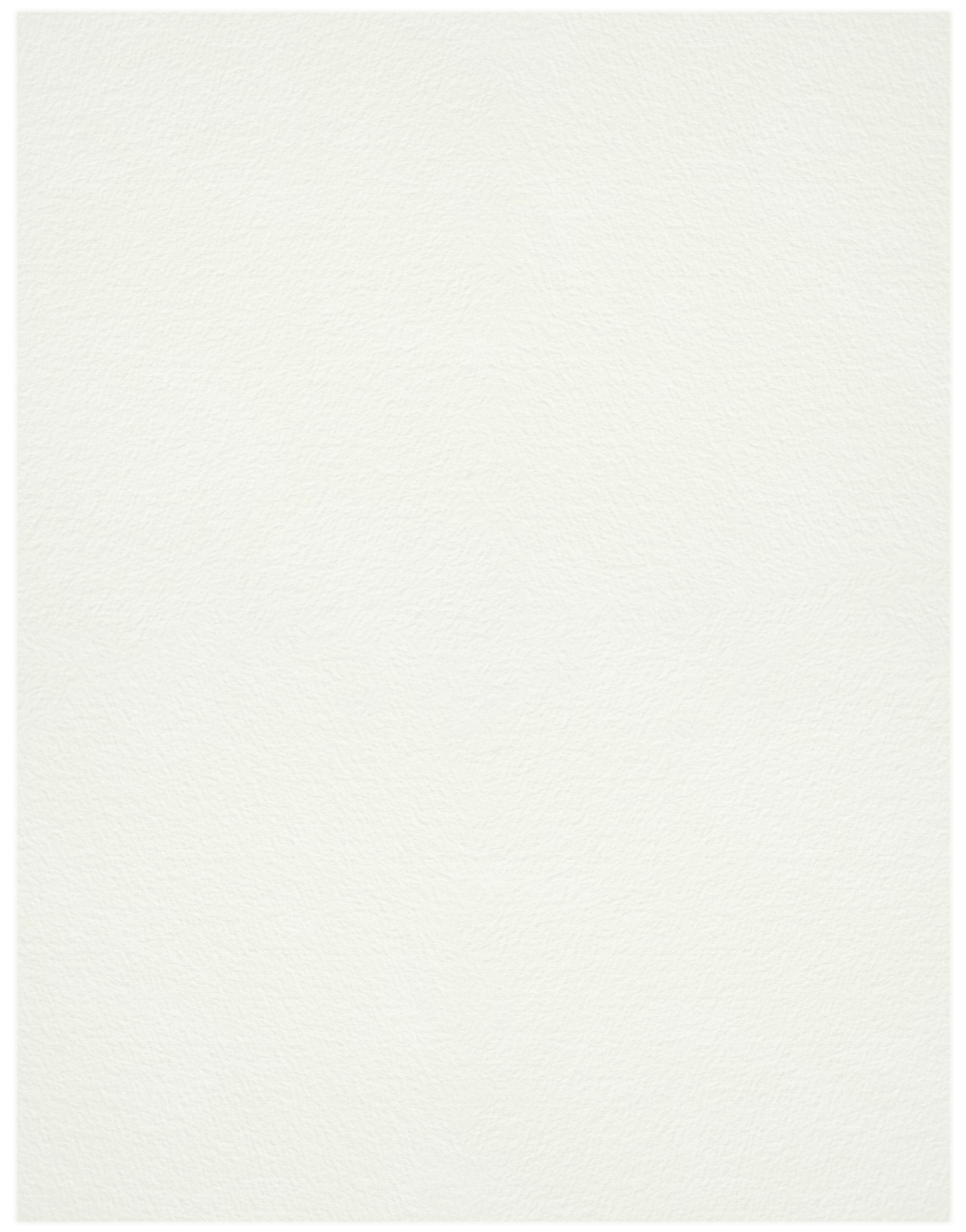 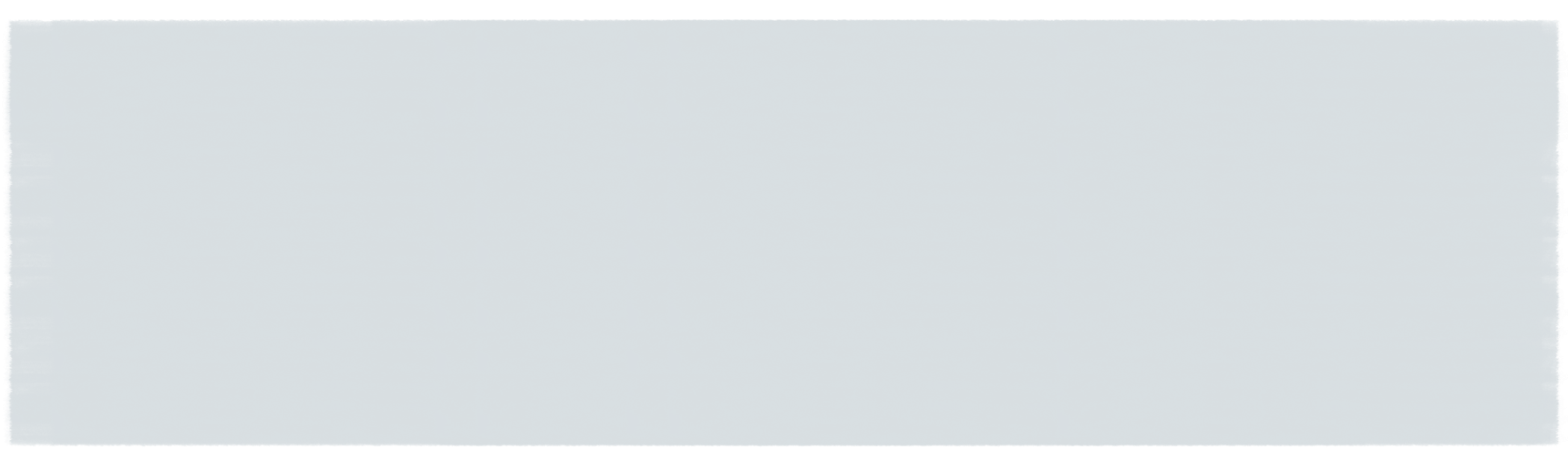 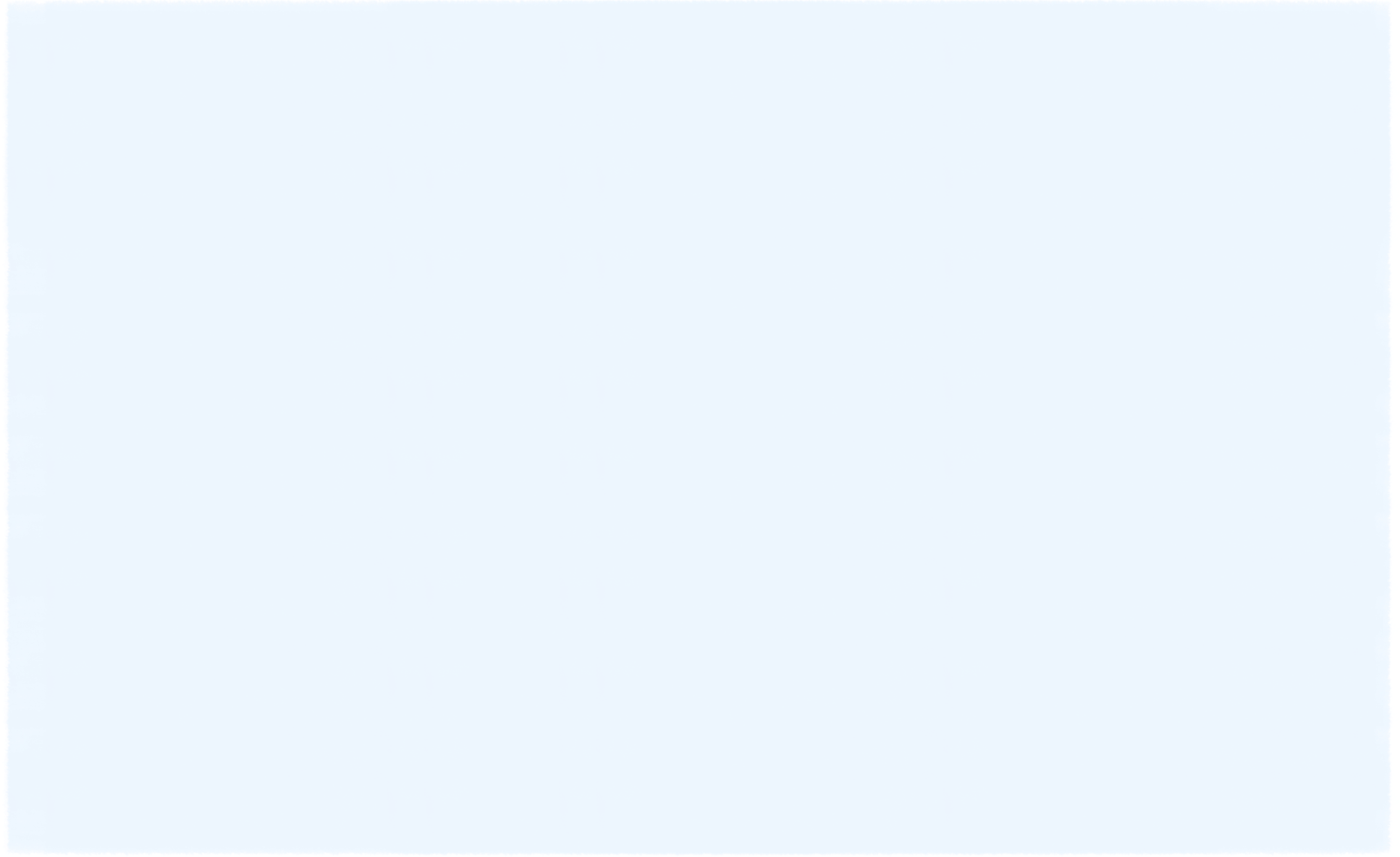 